Наименование основной профессиональной образовательной программы 	Педиатрия	(наименование основной образовательной программы)(код наименование направления подготовки высшего образования)(код наименование УГСН)Высшее (подготовка кадров высшей квалификации) (уровень образования)Справкао материально-техническом обеспечении13.Аудитории №3 - для проведения лабораторных и практических занятий, научная лаборатория.Аудитории №4 - для проведения лабораторных и практических занятий, научная лаборатория.Аудитории №5 - для проведения семинарских занятий, консультаций и самостоятельной работы студентов.Аудитории №6 - для проведения семинарских занятий, консультаций и самостоятельной работы студентов.Аудитории №7 - для проведения семинарских занятий, консультаций и самостоятельной работы студентов.Аудитории №8 - для проведения семинарских занятий, консультаций и самостоятельной работы студентов.Лекционный залЛабораторная посуда, пробирки, штативы, пипетки, лоток с приготовленными реактивами.Ученическая доска, основные литературные источники по соответствующим модулям, методические указания, таблицы,Столы, стулья - посадочных мест 14 Таблицы.14.БиохимияАудитории для лабораторных и практических занятийАудитории для семинарских занятий, консультаций и самостоятельной работыЛабораторная посуда, пробирки, штативы, пипетки, лоток с приготовленными реактивами, ФЭК, ионометр, эл.плита, центрифугаУченическая доска, мел, основные литературные источники по соответствующим модулям, методические указания, таблицы Столы, стулья - посадочных мест 1615.БиологияУчебная аудиторияМультимедийные ТСО, влажные препараты, микроскопы, микропрепараты, таблицы Столы, стулья - посадочных мест 16	16.АнатомияУчебные комнаты-10Комната практических навыков- 10Комната самост. работ- 3Имеются скелеты -15шт.Музейные препараты- 1500<гуЧеб'йые таблицы-140^Муляжи, планшеты, гипсовыекоррозионные препараты и.тдля занятий	If to"Столы, стулья - посадо.28. Медицинская реабилитацияКонференц зал,учебные аудитории№1,2,3,4,5,6 ассистентская,кабинет для проведения практическихнавыков,кабинет доцентаАппарат для гальванизации «Поток-1»,
аппарат для лазеротерапии «Матрикс»,
аппарат для лазеротерапии «Орион», аппарат
для электростимуляции «Миоритм-040»,
аппарат для термотерапии «Теплон», аппарат
для импульсной магнитотерапии «Алмаг-01»,
аппарат для тепломагнитотерапии УРК-1,
аппарат для дляультратонотерапии
«Ультратон-ТНЧ», вибромассажная кровать
«Нугабест», стол для механической тракции
позвоночника «Вибротракс», комплекты и
наборы для иглорефлексотерапии, мячи для
ЛФК, шары для ЛФК, гантели, аппарат для
компьютерной диагностики DDFAO, проектор
Тошиба, экран ProjectaProScreen 240x240см
matteWhiteS настенный рулонный, экран
Drapperconsul 70x70, проектор Toshiba,
аппарат ДИС-04, аппарат для
электроанальгезии, аппарат массажный
РЕФЛЕКС ПМА, аппарат
физиотерапевтический лазерный,
велотренажер «Ритм», велоэргометр,
велоэрготест, комплект здоровья
гимнастический, дорожка беговая, экран для
демонстрации слайдов, компьютер
IBM6X86PR, компьютер IntelPentiumG2020,
компьютер IntelPentiumG2020, компьютер
IntelPentium 4- 506, компьютер на
базеСелерон 900, копировальный аппарат
Canon, мебель Салют, набор инструментов для
микроиглотерапии, оверхед-проектор
CehaOHP, принтер лазерный HP, принтер
EpsonLX-300, тренажеры, шкаф пожарный,муляж человека с Б АТ, муляж уха, учебнИевидеофильмы и видеолекцИи пофизиотерапии, учебные виДеофильвидеолекции по массажу, учебны,^видеофильмы и видеолекЦийгюД^видеофильмы и видеолекции по	г_реабилитации, электрокардиограф ЭкЬоЗ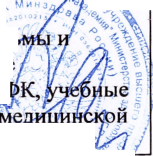 Кабинет лазеротерапии, учебная аудитория, ординаторскаяАппарат для лазерной терапии IAS-Expert, аппарат магнитотерапевтический Алмаг-02, Амплипульс-7, «Стимул-1», Поток-1, гальванизация, аппарат «Искра» для местной дарсонвализации, Поток, ОКУФ, Полюс-101, ромашка, Облучатель-ОУФК-01 Л(солнышко), УВЧ-30, УВЧ-80, аппарат Тонус, Камера сельвеоновая (соляная шахта), Стационарный кварц, автоматический пневмомассажер конечностей Лимфа Э, аппарат Тонус, Стол массажный Ормед, УВЧ-60, часы процедурные, УЗТ 101,, аппарат Рефтон, аппарат УЗТ 1 (сосудистая программа), облучатель ОУФ, Прессомед-2900, аппарат Полюс 2,Физкабинет, кабинет главврача, кабинет массажа, кабинет ЛФК, учебная аудитория, кабинет игрорефлексотерапииАппарат для вытяжения «Ормед- Профессионал», аппарат для лазеротерапии «Рикта», аппарат магнитотерапевтический Алмаг-02, Амплипульс - 7, аппарат для стимуляции «стимул -1», аппарат для гальванизации «Поток-1», аппарат для дарсонвализации «Искра», ультрафиолет «ОКУФ», магнитотерапия «Полюс-101», дециметровая терапия «Ромашка», облучатель - ОУ ФК-01 (Солнышко), УВЧ-30, УВЧ-80, аппарат Тонус, криосауна, стационарный кварц, миасажная кровать «Нугабест», аппарат Тонус, стол массажный «Ормед», УВЧ-60, УЗТ-101, аппарат Рефтон-01, аппарат УЗТ1, озонатор «MedzonaBM», аппарат «ВЛОК», стол большой для массажа, ингалятор «Небулайзер», ударно-волновая терапия «WYB-6000»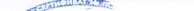 1% S ° “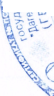 Заключение, выданное в установленном порядке органами, осуществляющими государственный пожарный надзор, о соответствии зданий, строений, сооружений и помещений, используемых для ведения образовательной деятельности, установленным законодательством РФ требованиямИ.о. ректора ГБОУ ВПО «Дагестанская государственная медицинская академия Министерства здравоохранения Российской Федерации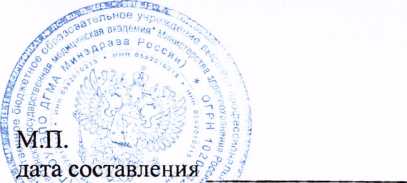 Санитарно-эпидемиологическое заключение № 05.01.01.000.М.000145.08.15 (№2460706) выданное Управлением федеральной службы по надзору в сфере защиты прав потребителей и благополучия человека по Республике Дагестан, от 18.08.2015 гЗаключение о соответствии объекта защиты обязательным требования пожарной безопасности, выданное Главным управлением МЧС России по республике Дагестан, № 287, дата выдачи 18.08.2015.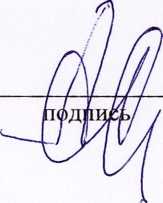 //_Ахмедов Джалалутдин Расулович
Ф.И.О. полностью№п/пНаименование дисциплины (модуля), практик в соответствии с учебным планомНаименование специальных помещений и помещений для самостоятельной работыОснащенность помещений и помещений для самостоятельной работы12341.ФилософияАудитория (семинары)Учебные и учебно-методические материалы, Наглядные пособия, Мультимедийные средства (проектор со слайдами)Столы, стулья - посадочных мест 362.БиоэтикаУчебная комната №6 Учебная комната №8Учебные и учебно-методические материалы, Наглядные пособия, Мультимедийные средства (проектор со слайдами)Столы, стулья - посадочных мест 363.История ОтечестваЗал на 3 эт. (семинары)Учебные и учебно-методические материалы, Наглядные пособия, Мультимедийные средства (проектор со слайдами)Столы, стулья - посадочных/м$сх.344.История медициныУчебная комната №5 Учебная комната№4 Лекционный зал №6.Лекционный зал (в 5 этаж.корпусе)Кабинет истории медицишУ, '@бор\;дован11 ый стендами, таблицами, книгами п/к- наглядным материалом п4:ис|»|з4й. медицины Столы, стулья - посадочных мцдг'Зр^}5.ПравоведениеУчебная комната №1Тематические стенды по предметам| Столы, стулья - посадочных мест 34;6.ЭкономикаАудиторияУчебные и учебно-методические материалы, Наглядные пособия, Мульти мещйцы?' средства (проектор со слайдамй.)Столы, стулья - посадочных мест 367.Иностранный языкКабинет №2 Кабинет №5 Кабинет №9 Кабинет №11 Кабинет №12 Кабинет №15Столы, стулья - посадочных мест - 34, Стол и стул для преподавателя Доска ученическая Телевизор-видео двойка Компьютер, аудиоколонки, принтер, аудиомагнитофон, аудио и видео кассеты8.Латинский языкКабинет №1 Кабинет №6 Кабинет №7 Кабинет №10 Кабинет №14 Кабинет № 1Столы, стулья - посадочных мест 36 Стол и стул для преподавателя Доска ученическая ШкафТелевизор-видео двойка Компьютер, аудиоколонки, принтер, аудиомагнитофон, аудио и видео кассеты9.Психология и педагогикаУчебная комнатаТематические стенды по предметам Столы, стулья - посадочных мест 3210.Физика, математикаУчебные комнаты №1 Учебные комнаты №2 Учебные комнаты №3 Учебные комнаты №6 Лекционный залМультимедийная установка, микрофон, усилитель, колонки.Таблицы, стенды.Столы, стулья - посадочных мест 1411.Медицинская информатикаУчебные комнаты №4 Учебные комнаты №5 Учебные комнаты №8 Лекционный залАудитории оснащены компьютерами, стендами.Мультимедийная установка, микрофон, усилитель, колонки.Столы, стулья - посадочных мест 1612.ХимияАудитории №1 - для проведения лабораторных и практических занятий, научная лаборатория.Аудитории №2 - для проведения лабораторных и практических занятий, научная лаборатория.•• / / ' -	-17.Топографическая анатомия и оперативная хирургияУчебная комната 1 Учебная комната 2 Учебная комната 3 Учебная комната 4 Учебная комната 5 Учебный музей Лаборатория учебная Лаборатория научная ТрупнаяОперационная для животных 1 Операционная для животных 2 Рентген-кабинетСтолы для препарирования, набор плакатов,ванна для хранения трупов, мокрые препараты, муляжи Видеопроектор, набор плакатов, мокрые препараты муляжиНабор лабораторных инструментов Операционный стол, операционные лампы, набор инструментов, микроскоп для микрохирургии.Рентген аппаратСтолы, стулья - посадочных мест 1618.Гистология, эмбриология, цитологияУчебная комната №1Учебная комната №2Учебная комната №3Учебная комната №4Учебная комната №5Комната для самостоятельной работыНаучная лабораторияУчебная лабораторияКабинет заведующего кафедройТаблицы по темам.микропрепараты, муляжи, учебные стенды, микроскопы, шкаф для микроскопов.Столы, стулья - посадочных мест 16 холодильник, микротом, набор реактивов и лабораторной посуды, термостат, центрифуга, микроскопМикропрепараты, диапроекторы, слайды, компьютер, Проектор ViewSonic, ксерокс Ноутбук Lenovo, Принтер hpLaserJet19.Нормальная физиологияУчебные	аудитории с мебелью для обучающихся, доской и с наглядным демонстрационным материалом (таблицы).Учебная лаборатория с аппарату рой, приборами, реактивами и др. для обеспечения практических занятий.З.Операционная для проведения экспериментальной работы аспирантами и кружковцами.Лаборатория по изучению водно-солевого обмена с аппарату рой.Аудитория	№68 (большая) для проведения лекций на малых факультетахУчебная аудиторияДемонстрационный материал (таблицы, мультимедийная аппаратура), аппаратура, приборы, реактивы.С мебелью для обучающихся, доской и с наглядным демонстрационным материалом (таблицы).Столы, стулья - посадочных. местЛ.61'20.Микробиология, вирусологияУчебная аудитория №1 Научная лаборатория Учебная аудитория №2 Учебная аудитория №3 Научная лаборатория Учебная лаборатория Учебная аудитория №1 Научная лаборатория Учебная аудитория №2 Учебная аудитория №3Микроскопы - 8 шт., лабораторное оборудование для микроскопического и бактериального исследования, термостат, сушильный шкаф.Люминисцентный микроскоп, иммунофлюоресцентный анализатор, биокулярный микроскоп Столы, стулья - посадочных мест 1421.ФармакологияУчебные аудиторииТаблицы.Столы, стулья - посадочных мест 16. комплекты лекарственных препаратов по изучаемым темам, методические пособия, ноутбук, мультимедийный проектор, стенды.22.Патологическая анатомия,Учебные кабинеты для проведения практических занятий (5) Аудитория (большая) Патогистологическая лабораторияУчебные кабинеты оснащены набором микро-макропрепаратов, наглядными таблицами, микроскопами, мультимедийными проекторами, мониторами Столы, стулья - посадочных мест 1623.Патологическая физиология,Лекционный зал на 180 посадочных местЛекционный зал на 100 посадочных местУчебные комнатыТаблицы, схемы, плакаты, стенды Из учебных материалов: гемограммы, анализы мочевого осадка, типы дыхательных кривых, мазки крови по анемиям, лейкозам, результаты ЭКГ и Эхо-КГ исследований.Из оборудования: микроскопы, камеры Горяева, гемометры Сали, меланжеры, насосы Камовского, электрокардиографы, холодильники, термостат, центрифуги.Столы, стулья - посадочных мест 1624.Медико-биологическая статистикаУчебные комнаты № 1,2,3,6,7 Лекционный зал №2Столы, стулья - посадочных мест 14 Мультимедийная установка, микрофон, усилитель, колонки, таблицы, стендьт) Ч 0 \25.Г игиенаУчебная комната для проведения занятий лекционного типа № 16 Учебная комната № 17 Учебная комната № 19 Учебная комната № 20Аквадистилятор / 1 Анемометр Fr\l fА • Барометр \ 1 v И/ / Доска учебная Д]Весы аналитическиеУчебная комната № 21 Учебная комната № 45 Учебная комната №46 Учебная комната № 47 Ассистентская комната № 1 Ассистентская комната № 2 Ассистентская комната № 3 Лаборатория Кабинет заведующегоГири Г-2-210Г азоанализаторМикроскопНоутбукПроекторПсихрометрШумомерТермометрыБарографТермографГ игрографСпирометрТермостат бактериологический РН-метр,Радиометр Прибор РКБ-4НМ Прибор мод ФотометрФотоэлектроколориметр ФЭККомпьютерКсероксУчебные стендыСлайдыТаблицыСтолы, стулья - посадочных мест 1426.Общественное здоровье и здравоохранение, экономика здравоохраненияУчебные комнаты Лекционный залАудитория, оборудованная мультимедийной установкой, микрофоном, усилителями, колонками,таблицами, стендами Столы, стулья - посадочных мест 1427.Эпидемиология 1.Общая эпидемиология 2.Частная эпидемиология5-учебных аудиторий для проведения занятий семинарского типа.1- учебная аудитория для проведения занятий лекционного типа.лаборатория для проведения самостоятельного занятия.помещение для проведениякамерной дезинфекциилабораторная база РЦИБлабораторная база центра СПИДКомпьютер-1, ксерокс-сканер, мультимедийный проектор, 5- телевизоров с видеоприставками, ноутбук. Столы, стулья - посадочных мест 12 {~ Щш ййщh . - ]29.ДерматовенерологияКафедра кожных и венерических болезней Кабинет зав. каф.Учебная комната №1 Учебная комната№2 Учебная комната №3 Учебная комната№4 Учебная комната №5 Учебная комната №6 Муляжная ЛаборантскаяМикроскоп люминесцентныйЦентрифугаСушильный шкафКресло урологическоеПроекторКсероксНоутбукКомпьютерХолодильникСтолы, стулья - посадочных мест 1430.НеврологияАудитория №1 Учебная комната №2 Учебная комната №3 Учебная комната №4 Учебная комната №7Мультимедийное оборудование: ноутбук,программное обеспечение, проектор, экран,негатоскоп, комплект обучающих таблицКомплект обучающих таблиц, комплектфантомов-муляжейСтолы, стулья - посадочных мест 1431.Медицинская генетикаЛекционный зал Учебные комнатыСтолы, стулья - посадочных мест 14 Мультимедийное оборудование: ноутбук, программное обеспечение, проектор, экран, негатоскоп, комплект обучающих таблиц Комплект обучающих таблиц, комплект фантомов-муляжей32.ПсихиатрияЛекционный зал Учебная аудитория 1 Учебная аудитория 2 Учебная аудитория 3 Учебная аудитория 4 Учебная аудитория 5 Учебная аудитория 6 Учебная аудитория 7Ноутбук,мультимедийный проектор,экран,таблицыСтолы, стулья - посадочных мест 1433.медицинская психологияЛекционный зал Учебная аудиторияНоутбук,мультимедийный проектор, /Т\7экран, rPvfflf *- таблицы | ч^4—^Uv; ° Столы, стулья - посадочных мест \АУ 1 / \/г\34.ОториноларигологияУчебная комната №1 Учебная комната№2 Учебная комната №3 ЛабораторияСтол письменный, муляжи для осмотра лор- органов 3 шт, оверхейд 1 шт, таблицы 5 шт, рефлекторы 2шт, инструменты для осмотра - 9 Столы, стулья - посадочных мест 14 Шкаф книжный, шкаф платяной, кресло офисное 4шт, тумбочки 2шт, ноутбук, мультипринтер, экран, сухожаровой шкаф, набор инструментов для самостоятельной работы35.ОфтальмологияЛекционный зал Учебные комнаты Учебные лаборатории БиблиотекаПомещение самостоятельной работы студентаСтолы, стулья - посадочных мест 12 Мультимедиа проектор-1 Ноутбук-3Маркерная доска для схем и презентаций Ламинированные плакаты:-VR 1226 «Глаз человека»-VR 1226 «Болезни глаза»Учебные демонстрационные постеры Физическая модель глаза (Увеличение в 5 раз -8 частей);Модель - Глаз в глазной впадине (Увеличение в 3,5 раз -8 частей)Учебные демонстрационные постеры Учебно-методические плакаты АккомодометрФункциональная модель глаза W16002 Физическая модель глаза W11851 Модель - Глаз, увеличение в 5 раз Компьютер с выходом в интернет- пространство Дополнительная учебнометодическая литература:МонографииУчебники по офтальмологии и другим разделам медициныАтлас по глазным болезням " :^ч>' oar pL^ <9 *4Электронный сборник лекций по / \ офтальмологии * V- Периодические научные офтальмологические журналы -„у Щ Ноутбук-1 Щгг. * Электронный сборник лекций поофтальмологии Тестовые задания Экзаменационные вопросы Ситуационные задачи Учебно-методические таблицы Перечень практических навыков Методические рекомендации к практическим занятиям по темам, согласно утвержденного плана36.Судебная медицинаАудитории(4) Лекционный залСтолы, стулья - посадочных мест 14 Макро и микропрепараты, микроскопы, муляжи, методические рекомендации. Тесты для контроля знаний, стенды, плакаты Стенды, плакаты, видеопроектор с большим настенным экраном37.Военная и экстремальная медицинаКабинет № 5 Кабинет № 6 Кабинет № 21Кабинет № 2 (Лекционный зал) Кабинет № 9 Кабинет № 10 Кабинет № 11Число посадочных мест - 12 Стенды, плакаты, витрина со средствами индивидуальной защиты мультимедийная техника (проектор ViewSonic, экран)Мультимедийная техника (LEDSamsung, ноутбук Lenovo, проектор ViewSonic) Стенды, плакаты38.Акушерство и гинекологияАкушерствоУчебная комната № 2,Учебная комната № 3Лекционная аудиторияКабинет зав.-каф.Отделения родильного дома №1 (патологии беременных №1, №2, физиологии, обсервации, реанимации и интенсивной терапии, детское отделение, реанимацияСтолы, стулья - посадочных мест 14 Таблицы, рисунки, тест на беременность, слайд-шоу, женский таз, акушерская кукла. головуплода, фантом, индивидуальная карта бе|кл*енной^% видеофильм «УЗИ в акушерстве».? акушерский стетоскоп, фетальный |/ //I }-. кардиомонитор, партограмма, муляжи, / таблица-шкала Сильвермана для ■! ; недоношенных новорожденных, ПК, 'новорожденных, операционный блок)УЗИ кабинетКабинет «бесплодный брак»Женская консультация №2 г. МахачкалыЖенская консультация №3 г. Махачкалымультимедийные проекторы, проекционные экраны, акушерский тренажер, ноутбуки, шкаф для документов полустеклянный (3 шт), тренажервагинальных исследований.Г инекологияУчебная комната № 2Учебная комната № 3Лекционная аудиторияКабинет зав.-каф.Отделение консервативной гинекологииОтделение оперативной гинекологииУЗИ кабинетКабинет «бесплодный брак»Центр репродуктивной медицины «Family»Женская консультация №2 г.МахачкалыЖенская консультация №3 г. МахачкалыСтолы, стулья - посадочных мест 14 Таблицы, рисунки, тест на беременность, слайд-шоу, женский таз, акушерская кукла, головка плода, фантом, индивидуальная карта беременной, видеофильм «УЗИ в акушерстве», тазомер, акушерский стетоскоп, фетальный кардиомонитор, партограмма, муляжи, таблица-шкала Сильвермана для недоношенных новорожденных, ПК, мультимедийные проекторы, проекционные экраны, акушерский тренажер, ноутбуки, шкаф для документов полустеклянный (3 шт), тренажервагинальных исследований.39.Детская хирургияУчебные комнаты,Лекционная аудитория, кафедральная лабораторияСтолы, стулья - посадочных мест 14 Весы прикроватные диализные “SEGA”, наркозно-дыхательный аппарат “DIXSION”, Капнограф “DIXSION”Бронхоскопы фирмы “OLIMPUS”, Бронхоэзофагоскоп,Г астроскоп,Ректоскоп,Сигмоскоп,Цистоуретроскоп «ЦУ-ВС-1»СпирометрСтойка эндоскопия.хирургии УЗИ «VOLUSON»УЗИ «CH1SON» ,4^53^4 УЗИ «1ХЮ1С 100 PRO»ФиброгастроскопОШ-ТЗ JФиброколоноскопСР-Р20^> / Г/ J/ /yj : :*DV Электрокардиограф 2-3 канальн.ый f-Jy/ ЭлектронейромиографЭлекгроэнцефалограф ‘ ^Эхоэнцифалограф «Сономед» Рентгенаппараты: “DIXSION”, “SILHOUETTEVR”, “INNOMED” Компьютерный томограф ’’LIGHTSPEEDVCT- ХТ”Аппараты искусственной почки “FRESENIUSMEDICALCARE”40.Пропедевтика внутренних болезней,Учебные комнаты Лекционный залкомпьютер, ноутбук, проектор, экран, принтер41.лучевая диагностикаУчебные комнаты Лекционный залкомпьютер, ноутбук, проектор, экран, принтер42.профессиональные болезниУчебная комната №243.Внутренние болезниУчебная комната №3Учебная комната №4Учебная комната №5Учебная комната №6Учебная комната №7Лекционный зал совместно с кафедройхирургических болезней6 ноутбука, проектор, экран Столы, стулья - посадочных мест 1444.Инфекционные болезниАудитории для практических занятийЛекционные аудиторииПалаты и боксы в отделениях инфекционногостационараНаучная лабораторияДоски, слайдоскоп, наборы слайдов, компьютер, видео и DVD проигрыватели, телевизор, видеофильмы, оверхед, микроскоп биологический, муляжи, ректоскоп, таблицы по различным разделам дисциплины Мультимедийный комплект (ноутбук, проектор, экран)45.ФизкультураСпортивный зал Баскетбольная площадка Футбольное поле Тренажерный залСпортивные снаряды Спортивный инвентарь ТренажерыА/,9 Рп46.ФтизиатрияКабинет зав. кафедрой Клиническая и биохимическая ЛабораторияБактериологическая лаборатория Кабинет функциональной диагностики Кабинет рентгендиагностики Учебные кабинетыСтолы, стулья - посадочных мест 14 Автоматический анализатор (изура), полуавтоматический анализатор (ольвира) аналитический анализатор (медоник)Бактек (Bactec - 960), G-xpert, ПЦР реального времениЭКГ (диксион) ФВД (этон - 01-22)Флюорографический цифровой рентгенаппарат (Проскан - 2000), флюорографический диагностический аппарат (Проскан - 7000), линейный томограф - 2 штуки, флюорограф передвижной - 7000 МультимедиапроекторТ08Н1ВА Ноутбук TOSHIBASATELL1TE НегатоскопыЭкран DrapperConsul «70x70»Диапроектор «Кругозор»Флюороскопы47.Общая хирургияУчебные комнатыСтолы, стулья - посадочных мест 14 учебные стенды, рисунки, таблицы, компьютеры, мультимедиа-проектор EpsonEMP-DMINV, демонстрационный аппрат - проектор «Витязь»48.Анестезиология, реанимация, интенсивная терапияЛекционный зал Учебная комната №1 Учебная комната №2Учебная доска, Столы, стулья - посадочных мест 14 мульдимедийный проектор, ноутбук Фантом реанимационный, мешок Амбу, голова для обучения интубации, дефибриллятор Компьютер, фаза - 2149.Факультетская хирургияУчебные комнаты Лекционный залСтолы, стулья - посадочных мест 14 учебные стенды, рисунки, таблицы, компьютеры, мультимедиа-проектор EpsonEMP-DMINV, демонстрационный аппрат\ - тч проектор«Витязь» /ГМ 1150.урологияУчебные комнаты Лекционный залкомпьютер, ноутбук', ЫроектоД/Д/^ран, принтер, таблицы, муляжи, стенда\^?^': /51.Хирургические болезниУчебные комнатыСтолы, стулья - посадочных мест 12 учебныеЛекционный залстенды, рисунки, таблицы, компьютеры, мультимедиа-проектор EpsonEMP-DMINV, демонстрационный аппрат - проектор «Витязь»52.СтоматологияУчебные комнаты и хирургические кабинеты для приема больных и проведения практических занятий и семинаров а, также для самостоятельной работы имеются: на базе РСП-4 помещения; на базе РКБ-4 помещенияВ хирургических кабинетах, где ведётся прием пациентов, в перевязочных и операционном блоке отделения ЧЛХ РКБ где проводится курация больных и защита историй болезней студентами 4-го и 5-го курсов, имеется современная аппаратура и инструментарий, а также лаборатории для проведения дополнительных методов исследований и т.д. Столы, стулья - посадочных мест 1453.ОнкологияУчебные комнаты - 7Муляжи, стенды, графические, логические структуры. Столы, стулья - посадочных мест 1454.Травматология и ортопедия, ВПХЛекционный зал,Учебная комната №1,2,3,4, Операционная,Перевязочная,Процедурная,Гипсовая,Кабинет физиотерапии,Кабинет для осмотра пациентовЛекционный зал на 120 мест, оснащен мультимедийным экраном, для демонстрации слайдов и видеоматериалов.Учебные комнаты для практических занятий: для каждой группы на 12-14 мест с кушеткой и демонстрационной доской, тематические таблицы и стенды, компьютер, DVDruieep, интернет.Операционные оснащены современным оборудованием для выполнения травматологических и ортопедических операционных вмешательств.Перевязочные, гипсовая, физиотерапия.55.Основы формирования здоровья детейЛекционный кабинет Учебные комнатыСтолы, стулья -- посадочных мест 14 Муляжи,.таблицы, стенды.56.Пропедевтика детских болезнейЛекционный кабинет Учебные комнатыСтолы, стулья - посадочных мест 14$ч> •<? *vv г-'1':' v; ' Ь % 'о\\#14° Чьи лчу гт:ф-Н'V Г Ш °nf\ 			V j_.il 157.Детские болезниЛекционный зал Учебная комната Учебная комнатаМультимедийный проектор, ноутбук, оверхет, негатоскоп, слайдоскоп, таблицы, столы, стулья, электронные плакаты, экран Танометры, таблицы, микроскоп, пикфлюориметр, столы, стулья Танометры, таблицы, микроскоп, пикфлюориметр, столы, стулья 1 .вешалка напольная,глюкометрВантач-Биккидиапроектор	«Пеленг - 500А» с ящикамистол компьютерный, офисныйстул	металлический мягкийтелевизор	«Панасоник»Диапроектор	Альфа-203стол однотумбовый с ящикамишкаф	для платьев и белья Столы, стулья - посадочных мест 14Мультимедийный проектор, ноутбук, оверхет, негатоскоп, слайдоскоп, таблицы, столы, стулья, электронные плакаты, экран Танометры, таблицы, микроскоп, пикфлюориметр, столы, стулья Танометры, таблицы, микроскоп, пикфлюориметр, столы, стулья 1 .вешалка напольная,глюкометрВантач-Биккидиапроектор	«Пеленг - 500А» с ящикамистол компьютерный, офисныйстул	металлический мягкийтелевизор	«Панасоник»Диапроектор	Альфа-203стол однотумбовый с ящикамишкаф	для платьев и белья Столы, стулья - посадочных мест 1458.эндокринологияКабинет Лекционный залСтолы, стулья - посадочных мест 14 Таблицы, муляжы, стенды.Столы, стулья - посадочных мест 14 Таблицы, муляжы, стенды.59.Инфекционные болезни у детейЛекционный зал Учебные комнатыСтолы, стулья - посадочных мест 14 Муляжи, стенды.Столы, стулья - посадочных мест 14 Муляжи, стенды.60.Поликлиническая педиатрияАудитория для лекций Учебная комната №1 Учебная комната №2Мультимедийный проектор, ноутбук, оверхет, негатоскоп, слайдоскоп, электронные плакаты, экранТанометры, таблицы, микроскоп, пикфлюориметр,Столы, стулья - посадочных мест 12Мультимедийный проектор, ноутбук, оверхет, негатоскоп, слайдоскоп, электронные плакаты, экранТанометры, таблицы, микроскоп, пикфлюориметр,Столы, стулья - посадочных мест 12Производственная практикиПроизводственная практикиПроизводственная практикиПроизводственная практикиПроизводственная практики1.Помощник младшего медицинского персоналаУчебные комнаты,Лекционная аудитория, кафедральная лаборатория, соматическое отделение ДРКБ1 принтер, 1 ксерокс. Учебная мебель, кушетка медицинская смотровая, тематические стенды.1 принтер, 1 ксерокс. Учебная мебель, кушетка медицинская смотровая, тематические стенды.2.Помощник палатной медицинской сестрыУчебные комнаты,Лекционная аудитория, кафедральная лаборатория, соматическое отделение ДРКБ1 принтер, 1 ксерокс. Укушетка медицинская а*тематические стенды/' 11 принтер, 1 ксерокс. Укушетка медицинская а*тематические стенды/' 13.Помощник процедурной медицинской сестрыУчебные комнаты,Лекционная аудитория, кафедральная лаборатория, процедурные кабинеты ДРКБ1 принтер, 1 ксерокс/? Учебная^ебел кушетка медицинская; смотровая, vj тематические стенды- шкаф нёртлож терапии. Кушетка, набор препаратов оказания экстренной пбмощиЦ\ . •/I * р - 1«ЦА/гОЛЯ У \- V4.Помощник врачаЛекционная аудиторияОтделения родильного дома № 1 (патологии беременных № 1, №2, физиологии, обсервации, реанимации и интенсивной терапии, детское отделение, реанимация новорожденных, операционный блок)УЗИ кабинетКабинет «бесплодный брак»Женская консультация №2 г. Махачкалы10. Женская консультация №3 г. МахачкалыТаблицы, рисунки, тест на беременность, слайд-шоу, женский таз, акушерская кукла, головка плода, фантом, индивидуальная карта беременной, видеофильм «УЗИ в акушерстве», тазомер, акушерский стетоскоп, фетальный кардиомонитор, партограмма, муляжи, таблица-шкала Сильвермана для недоношенных новорожденных, ПК, мультимедийные проекторы, проекционные экраны, акушерский тренажер, ноутбуки, шкаф для документов полустеклянный (3 шт), тренажервагинальных исследований.Учебная комната №1 Учебная комната №2 Учебная комната №3компьютер, принтер 3 ноутбука, проектор, экранПомощник врача скорой помощиУчебная комната №1,2 Аудитория для лекций, станция скорой помощи, реанимационное отделение ДРКБ, травмпункт1 принтер, 1 ксерокс. Учебная мебель, кушетка медицинская смотровая, тематические стенды, шкаф неотложной терапии. Кушетка, набор препаратов для оказания экстренной помощи